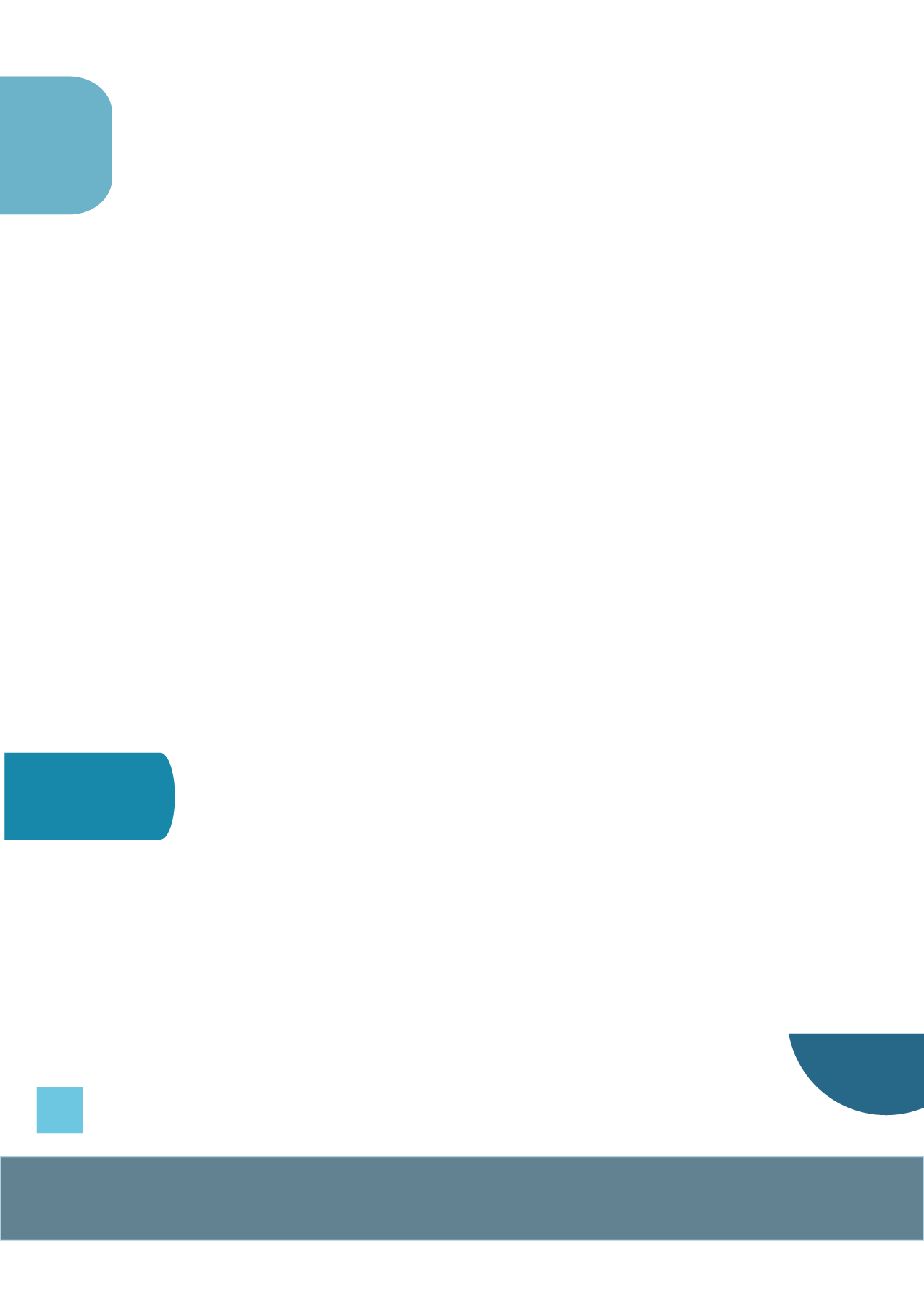 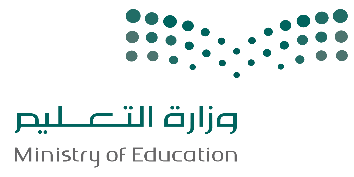 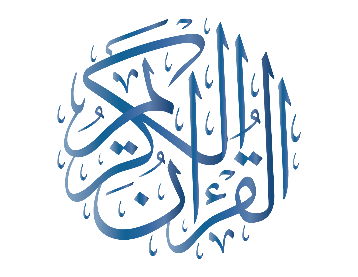 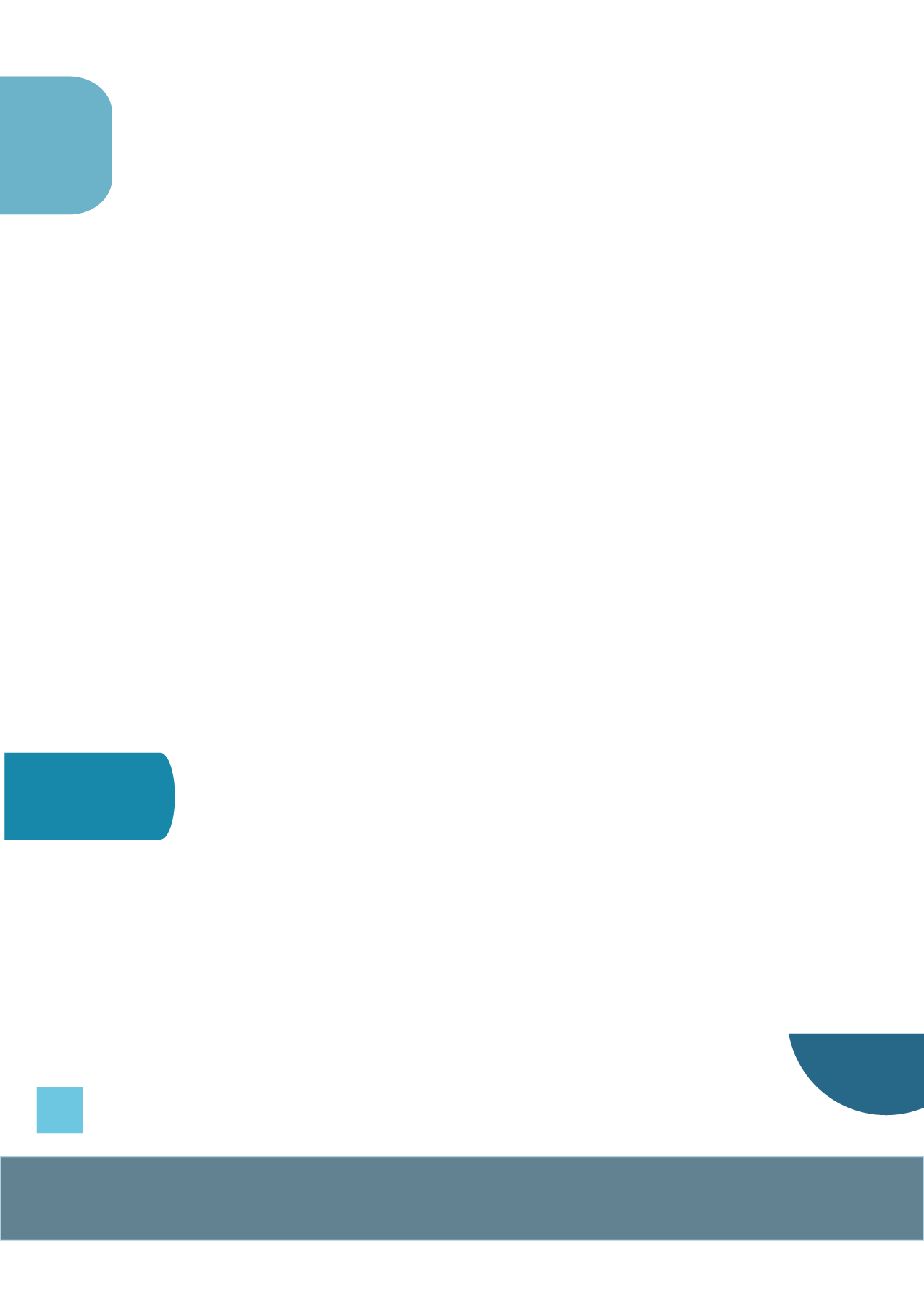 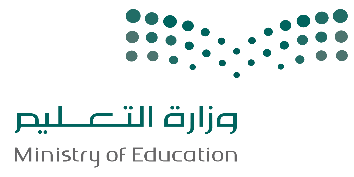 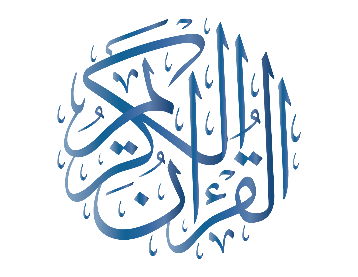 سجلمتابعة طلاب مدارس تحفيظ القــرآن الكريمللصف الثاني المتوسطالفصل الدراسي الثالث لعام 1445هـ﷽توزيع الأسابيع الدراسية للفصل الثالث لعام  1445 هـالتقويم الدراسي  للفصل الثالث لعام  1445 هـالخطة الدراسية لمدارس التحفيظ  للفصل الدراسي الثالث لعام  1445 هـ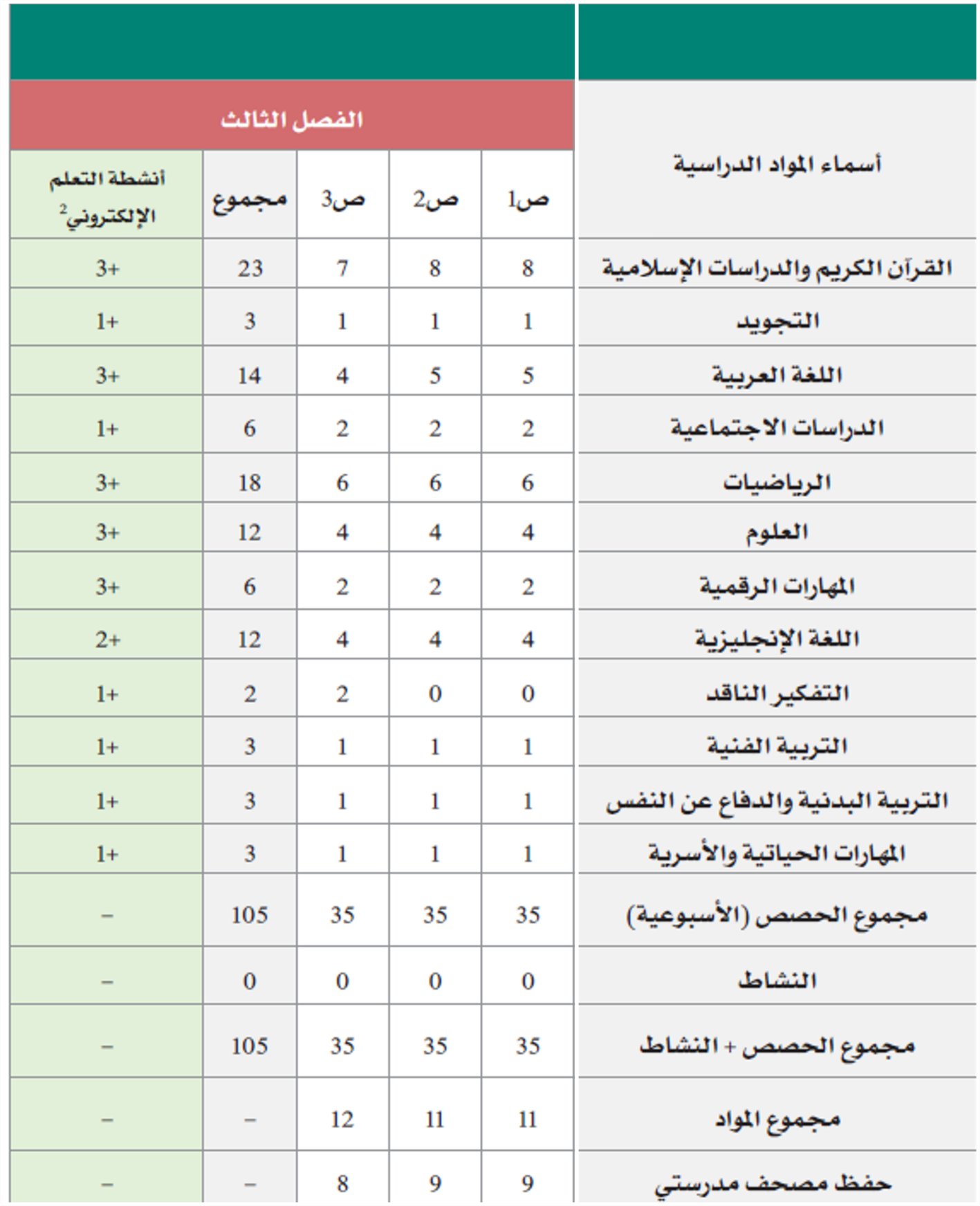 ملحقمراجعة ما سبق حفظهمراجعة ما سبق حفظهمراجعة ما سبق حفظهمراجعة ما سبق حفظهجدول الحصص الأسبوعيجدول الحصص الأسبوعيجدول الحصص الأسبوعيجدول الحصص الأسبوعيتطبيقات تهمك 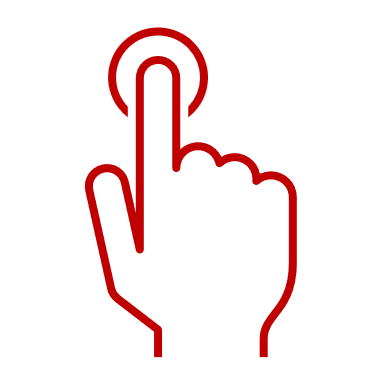 خطة توزيع المنهج وفق الفصول الثلاثة  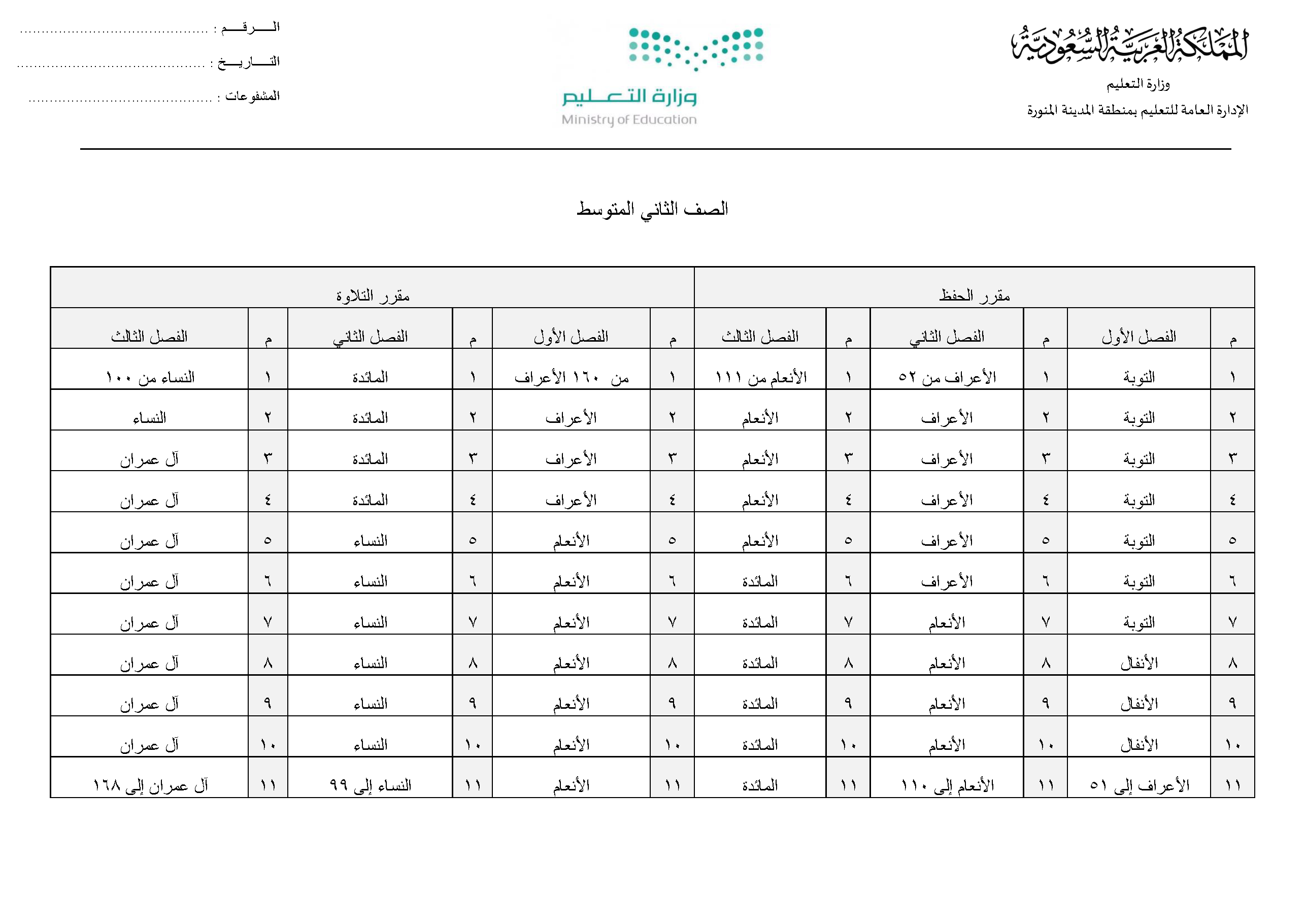 الموضـوعالموضـوعالـتاريخالـتاريخالموضـوعالموضـوعهجريميلادي1الأسبوع الأول22 – 26  / 8 / 1445هـ3 – 7 /3 / 2024م2الأسبوع الثاني29/8 – 4/ 9 / 1445هـ10– 14 / 3 / 2024م3الأسبوع الثالث7 – 11 / 9 / 1445هـ17 – 21 / 3 / 2024م4الأسبوع الرابع14 – 18 / 9 / 1445هـ24 – 28 / 3 / 2024م5الأسبوع الخامس6 – 9 / 10 / 1445هـ15 – 18 / 4 / 2024م6الأسبوع السادس12 – 16 / 10 / 1445هـ21 – 25 / 4 / 2024م7الأسبوع السابع19 – 22 / 10 / 1445هـ28/4 – 1/5 / 2024م8الأسبوع الثامن26/10 – 1/11 / 1445هـ5 – 9 / 5 / 2024م9الأسبوع التاسع4 – 8 / 11 / 1445هـ12 – 16 / 5 / 2024م10الأسبوع العاشر11 – 15 / 11 / 1445هـ 19 – 23 / 5 / 2024م 11الأسبوع الحادي عشر18 – 22 / 11 / 1445هـ 26 – 30 / 5 / 2024م12الأسبوع الثاني عشر25 – 29 / 11 / 1445هـ2 – 6 / 6 / 2024م13الأسبوع الثالث عشر3 – 4 / 12 / 1445هـ9 – 10 / 6/ 2024مالموضـوعالـتاريخالـتاريخالموضـوعهجريميلاديبداية الدراسة للفصل  الدراسي الثالثالأحد 22 – 26 / 8 /1445هـ3 / 3 / 2024مإجازة عيد الفطر المبارك نهاية دوام الخميس 18 / 9 / 1445هـ28 / 3 / 2024ماستئناف الدراسة بعد إجازة عيد الفطر المباركالإثنين 6 / 10 / 1445هـ15 / 4 / 2024مإجازة نهاية أسبوع مطولةالخميس 23 / 10 / 1445هـ2 / 5 / 2024ماختبارات الفصل الدراسي الثالثالأحد 25 / 11 / 1445هـ2 / 6 / 2024م إجازة نهاية العام  نهاية دوام الإثنين 4 / 12 / 1445هـ10 / 6 / 2024مالصف الثاني المتوسطالصف الثاني المتوسطالصف الثاني المتوسطالفصل الدراسي الثالث الفصل الدراسي الثالث الفصل الدراسي الثالث الفصل الدراسي الثالث الفصل الدراسي الثالث الفصل الدراسي الثالث الفصل الدراسي الثالث الأسبوع الأول   22 – 26  / 8 / 1445هـالأسبوع الأول   22 – 26  / 8 / 1445هـالأسبوع الأول   22 – 26  / 8 / 1445هـالأسبوع الأول   22 – 26  / 8 / 1445هـالـحـفـظالـحـفـظالـحـفـظالـحـفـظالـحـفـظالـحـفـظالـحـفـظالـحـفـظالـحـفـظالـحـفـظالـحـفـظالـحـفـظالـحـفـظالـحـفـظاليومالسورةمنمنإلىإلىالتقويمالتقويمتوقيع المعلمتوقيع المعلمتوقيع المعلمتوقيع المعلمتوقيع ولي الأمرالقارئ الإلكترونيالأحد-----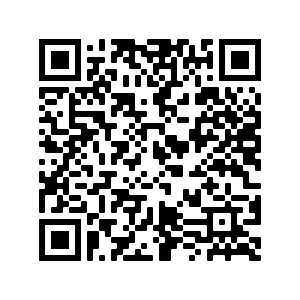 الاثنينالأنعام111111118118الثلاثاءالأنعام119119124124الأربعاءالأنعام125125130130الخميسالأنعام 111 – 130الأنعام 111 – 130الأنعام 111 – 130الأنعام 111 – 130الأنعام 111 – 130   سورة الأنعام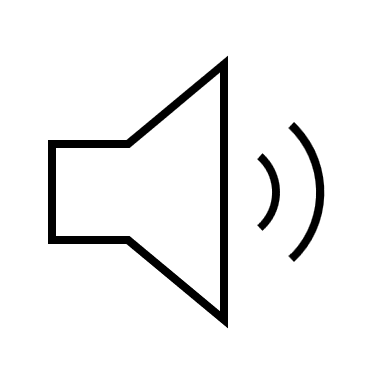    سورة الأنعام   سورة الأنعام   سورة الأنعام   سورة الأنعام   سورة الأنعام   سورة الأنعام   سورة الأنعام   سورة الأنعام   سورة الأنعام   سورة الأنعام   سورة الأنعام   سورة الأنعامالـتـلاوةالـتـلاوةالـتـلاوةالـتـلاوةالـتـلاوةالـتـلاوةالـتـلاوةالـتـلاوةالـتـلاوةالـتـلاوةالـتـلاوةالـتـلاوةالـتـلاوةالـتـلاوةاليومالسورةمنمنمنإلىإلىالتقويمالتقويمتوقيع المعلمتوقيع المعلمملاحظاتملاحظاتتوقيع ولي الأمرالنساء 100100100127127الصف الثاني المتوسطالصف الثاني المتوسطالصف الثاني المتوسطالصف الثاني المتوسطالفصل الدراسي الثالث الفصل الدراسي الثالث الفصل الدراسي الثالث الفصل الدراسي الثالث الفصل الدراسي الثالث الأسبوع الثاني   29/8 – 4/ 9 / 1445هـالأسبوع الثاني   29/8 – 4/ 9 / 1445هـالأسبوع الثاني   29/8 – 4/ 9 / 1445هـالأسبوع الثاني   29/8 – 4/ 9 / 1445هـالـحـفـظالـحـفـظالـحـفـظالـحـفـظالـحـفـظالـحـفـظالـحـفـظالـحـفـظالـحـفـظالـحـفـظالـحـفـظالـحـفـظالـحـفـظاليومالسورةمنإلىإلىالتقويمالتقويمتوقيع المعلمتوقيع المعلمتوقيع المعلمتوقيع المعلمتوقيع ولي الأمرالقارئ الإلكترونيالأحدالأنعام131137137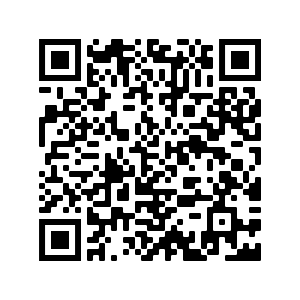 الاثنينالأنعام138142142الثلاثاءالأنعام143146146الأربعاءالأنعام147151151الخميسالأنعام 131 – 151 الأنعام 131 – 151 الأنعام 131 – 151 الأنعام 131 – 151 	 سورة الأنعام	 سورة الأنعام	 سورة الأنعام	 سورة الأنعام	 سورة الأنعام	 سورة الأنعام	 سورة الأنعام	 سورة الأنعام	 سورة الأنعام	 سورة الأنعام	 سورة الأنعام	 سورة الأنعامالـتـلاوةالـتـلاوةالـتـلاوةالـتـلاوةالـتـلاوةالـتـلاوةالـتـلاوةالـتـلاوةالـتـلاوةالـتـلاوةالـتـلاوةالـتـلاوةالـتـلاوةاليومالسورةمنمنإلىإلىالتقويمالتقويمتوقيع المعلمتوقيع المعلمملاحظاتملاحظاتتوقيع ولي الأمرالنساء 128128154154الصف الثاني المتوسطالصف الثاني المتوسطالصف الثاني المتوسطالصف الثاني المتوسطالفصل الدراسي الثالث الفصل الدراسي الثالث الفصل الدراسي الثالث الفصل الدراسي الثالث الفصل الدراسي الثالث الفصل الدراسي الثالث الفصل الدراسي الثالث الفصل الدراسي الثالث الأسبوع الثالث  7 – 11 / 9 / 1445هـالأسبوع الثالث  7 – 11 / 9 / 1445هـالأسبوع الثالث  7 – 11 / 9 / 1445هـالأسبوع الثالث  7 – 11 / 9 / 1445هـالـحـفـظالـحـفـظالـحـفـظالـحـفـظالـحـفـظالـحـفـظالـحـفـظالـحـفـظالـحـفـظالـحـفـظالـحـفـظالـحـفـظالـحـفـظالـحـفـظالـحـفـظالـحـفـظاليومالسورةمنإلىإلىإلىالتقويمالتقويمالتقويمتوقيع المعلمتوقيع المعلمتوقيع المعلمتوقيع المعلمتوقيع ولي الأمرالقارئ الإلكترونيالقارئ الإلكترونيالأحدالأنعام152157157157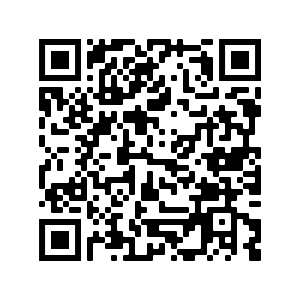 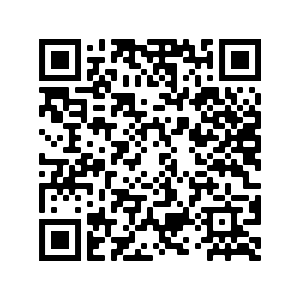 الاثنينالأنعام158165165165الثلاثاءالمائدة1222الأربعاءالمائدة3555الخميسالأنعام 152 – 165 , المائدة 1 – 5الأنعام 152 – 165 , المائدة 1 – 5الأنعام 152 – 165 , المائدة 1 – 5الأنعام 152 – 165 , المائدة 1 – 5الأنعام 152 – 165 , المائدة 1 – 5سورة الأنعام   سورة الأنعام   سورة الأنعام   سورة الأنعام   سورة الأنعام   سورة الأنعام   سورة الأنعام   سورة الأنعام   سورة المائدةسورة المائدةسورة المائدةسورة المائدةسورة المائدةسورة المائدةالـتـلاوةالـتـلاوةالـتـلاوةالـتـلاوةالـتـلاوةالـتـلاوةالـتـلاوةالـتـلاوةالـتـلاوةالـتـلاوةالـتـلاوةالـتـلاوةالـتـلاوةالـتـلاوةالـتـلاوةالـتـلاوةاليومالسورةمنمنمنإلىإلىالتقويمالتقويمالتقويمتوقيع المعلمملاحظاتملاحظاتملاحظاتتوقيع ولي الأمرتوقيع ولي الأمرالنساء 155155155176176الصف الثاني المتوسطالصف الثاني المتوسطالصف الثاني المتوسطالفصل الدراسي الثالث الفصل الدراسي الثالث الفصل الدراسي الثالث الفصل الدراسي الثالث الفصل الدراسي الثالث الفصل الدراسي الثالث الفصل الدراسي الثالث الفصل الدراسي الثالث الفصل الدراسي الثالث الأسبوع الرابع  14 – 18 / 9 / 1445هـالأسبوع الرابع  14 – 18 / 9 / 1445هـالـحـفـظالـحـفـظالـحـفـظالـحـفـظالـحـفـظالـحـفـظالـحـفـظالـحـفـظالـحـفـظالـحـفـظالـحـفـظالـحـفـظالـحـفـظالـحـفـظاليومالسورةمنمنإلىإلىالتقويمالتقويمتوقيع المعلمتوقيع المعلمتوقيع المعلمتوقيع ولي الأمرتوقيع ولي الأمرالقارئ الإلكترونيالأحدالمائدة6699الاثنينالمائدة10101313الثلاثاءالمائدة14141717الأربعاءالمائدة18182323الخميسالمائدة  6 – 23 المائدة  6 – 23 المائدة  6 – 23 المائدة  6 – 23 المائدة  6 – 23 	 	 سورة المائدة	 	 سورة المائدة	 	 سورة المائدة	 	 سورة المائدة	 	 سورة المائدة	 	 سورة المائدة	 	 سورة المائدة	 	 سورة المائدة	 	 سورة المائدة	 	 سورة المائدة	 	 سورة المائدة	 	 سورة المائدة	 	 سورة المائدةالـتـلاوةالـتـلاوةالـتـلاوةالـتـلاوةالـتـلاوةالـتـلاوةالـتـلاوةالـتـلاوةالـتـلاوةالـتـلاوةالـتـلاوةالـتـلاوةالـتـلاوةالـتـلاوةاليومالسورةمنمنمنإلىإلىالتقويمالتقويمتوقيع المعلمملاحظاتملاحظاتملاحظاتتوقيع ولي الأمرآل عمران1112929الصف الثاني المتوسطالصف الثاني المتوسطالصف الثاني المتوسطالفصل الدراسي الثالث الفصل الدراسي الثالث الفصل الدراسي الثالث الفصل الدراسي الثالث الفصل الدراسي الثالث الفصل الدراسي الثالث الفصل الدراسي الثالث الأسبوع الخامس  6 – 9 / 10 / 1445هـالأسبوع الخامس  6 – 9 / 10 / 1445هـالأسبوع الخامس  6 – 9 / 10 / 1445هـالأسبوع الخامس  6 – 9 / 10 / 1445هـالـحـفـظالـحـفـظالـحـفـظالـحـفـظالـحـفـظالـحـفـظالـحـفـظالـحـفـظالـحـفـظالـحـفـظالـحـفـظالـحـفـظالـحـفـظالـحـفـظاليومالسورةمنمنإلىإلىالتقويمالتقويمتوقيع المعلمتوقيع المعلمتوقيع المعلمتوقيع المعلمتوقيع ولي الأمرالقارئ الإلكترونيالأحداستمرار إجازة عيد الفطراستمرار  إجازة  عيد الفطراستمرار إجازة عيد الفطراستمرار  إجازة  عيد الفطراستمرار إجازة عيد الفطراستمرار  إجازة  عيد الفطراستمرار إجازة عيد الفطراستمرار  إجازة  عيد الفطراستمرار إجازة عيد الفطراستمرار  إجازة  عيد الفطراستمرار إجازة عيد الفطراستمرار  إجازة  عيد الفطراستمرار إجازة عيد الفطراستمرار  إجازة  عيد الفطراستمرار إجازة عيد الفطراستمرار  إجازة  عيد الفطراستمرار إجازة عيد الفطراستمرار  إجازة  عيد الفطراستمرار إجازة عيد الفطراستمرار  إجازة  عيد الفطراستمرار إجازة عيد الفطراستمرار  إجازة  عيد الفطراستمرار إجازة عيد الفطراستمرار  إجازة  عيد الفطرالاثنينالمائدة10101313الثلاثاءالمائدة14141717الأربعاءالمائدة18182323الخميسالمائدة  10 – 23 المائدة  10 – 23 المائدة  10 – 23 المائدة  10 – 23 المائدة  10 – 23 		  سورة المائدة		  سورة المائدة		  سورة المائدة		  سورة المائدة		  سورة المائدة		  سورة المائدة		  سورة المائدة		  سورة المائدة		  سورة المائدة		  سورة المائدة		  سورة المائدة		  سورة المائدة		  سورة المائدةالـتـلاوةالـتـلاوةالـتـلاوةالـتـلاوةالـتـلاوةالـتـلاوةالـتـلاوةالـتـلاوةالـتـلاوةالـتـلاوةالـتـلاوةالـتـلاوةالـتـلاوةالـتـلاوةاليومالسورةمنمنمنإلىإلىالتقويمالتقويمتوقيع المعلمتوقيع المعلمملاحظاتملاحظاتتوقيع ولي الأمرآل عمران3030308383الصف الثاني المتوسطالصف الثاني المتوسطالصف الثاني المتوسطالصف الثاني المتوسطالصف الثاني المتوسطالصف الثاني المتوسطالصف الثاني المتوسطالصف الثاني المتوسطالفصل الدراسي الثالث الفصل الدراسي الثالث الفصل الدراسي الثالث الفصل الدراسي الثالث الفصل الدراسي الثالث الأسبوع السادس  12 – 16 / 10 / 1445هـالأسبوع السادس  12 – 16 / 10 / 1445هـالأسبوع السادس  12 – 16 / 10 / 1445هـالـحـفـظالـحـفـظالـحـفـظالـحـفـظالـحـفـظالـحـفـظالـحـفـظالـحـفـظالـحـفـظالـحـفـظالـحـفـظالـحـفـظالـحـفـظالـحـفـظالـحـفـظالـحـفـظاليومالسورةالسورةمنمنإلىإلىالتقويمالتقويمالتقويمتوقيع المعلمتوقيع المعلمتوقيع المعلمتوقيع ولي الأمرالقارئ الإلكترونيالقارئ الإلكترونيالأحدالمائدة2424313131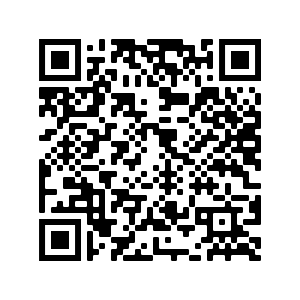 الاثنينالمائدة3232363636الثلاثاءالمائدة3737414141الأربعاءالمائدة4242454545الخميسالمائدة 24 – 45المائدة 24 – 45المائدة 24 – 45المائدة 24 – 45المائدة 24 – 45المائدة 24 – 45سورة المائدة	  سورة المائدة	  سورة المائدة	  سورة المائدة	  سورة المائدة	  سورة المائدة	  سورة المائدة	  سورة المائدة	  سورة المائدة	  سورة المائدة	  سورة المائدة	  سورة المائدة	  سورة المائدة	  سورة المائدة	  الـتـلاوةالـتـلاوةالـتـلاوةالـتـلاوةالـتـلاوةالـتـلاوةالـتـلاوةالـتـلاوةالـتـلاوةالـتـلاوةالـتـلاوةالـتـلاوةالـتـلاوةالـتـلاوةالـتـلاوةالـتـلاوةاليومالسورةمنمنمنمنإلىإلىإلىالتقويمالتقويمتوقيع المعلمملاحظاتملاحظاتتوقيع ولي الأمرتوقيع ولي الأمرآل عمران30303083838383الصف الثاني المتوسطالصف الثاني المتوسطالفصل الدراسي الثالث الفصل الدراسي الثالث الفصل الدراسي الثالث الفصل الدراسي الثالث الفصل الدراسي الثالث الفصل الدراسي الثالث الأسبوع السابع  19 – 22 / 10 / 1445هـالأسبوع السابع  19 – 22 / 10 / 1445هـالـحـفـظالـحـفـظالـحـفـظالـحـفـظالـحـفـظالـحـفـظالـحـفـظالـحـفـظالـحـفـظالـحـفـظاليومالسورالسورالتقويمالتقويمتوقيع المعلمتوقيع المعلمتوقيع المعلمتوقيع ولي الأمرملاحظات الأحدالأنعام 111 – 142 الأنعام 111 – 142 تقويم الفترة الأولىالاثنينالأنعام 143 – 165 الأنعام 143 – 165 تقويم الفترة الأولىالثلاثاءالمائدة 1 – 45المائدة 1 – 45تقويم الفترة الأولىالأربعاءمتابعة تقويم الفترة الأولىمتابعة تقويم الفترة الأولىتقويم الفترة الأولىالخميسإجازة مطولةإجازة مطولةإجازة مطولةإجازة مطولةإجازة مطولةإجازة مطولةإجازة مطولةإجازة مطولةتقويم الفترة الأولىالـتـلاوةالـتـلاوةالـتـلاوةالـتـلاوةالـتـلاوةالـتـلاوةالـتـلاوةالـتـلاوةالـتـلاوةالـتـلاوةاليومالسورالسورالسورالتقويمالتقويمتوقيع المعلمتوقيع ولي الأمرتوقيع ولي الأمرملاحظاتالنساء 100– 176 النساء 100– 176 النساء 100– 176 تقويم الفترة الأولىآل عمران 1 – 83آل عمران 1 – 83آل عمران 1 – 83تقويم الفترة الأولىالصف الثاني المتوسطالصف الثاني المتوسطالصف الثاني المتوسطالفصل الدراسي الثالث الفصل الدراسي الثالث الفصل الدراسي الثالث الفصل الدراسي الثالث الفصل الدراسي الثالث الفصل الدراسي الثالث الفصل الدراسي الثالث الفصل الدراسي الثالث الأسبوع الثامن  26/10 – 1/11 / 1445هـالأسبوع الثامن  26/10 – 1/11 / 1445هـالـحـفـظالـحـفـظالـحـفـظالـحـفـظالـحـفـظالـحـفـظالـحـفـظالـحـفـظالـحـفـظالـحـفـظالـحـفـظالـحـفـظالـحـفـظاليومالسورةمنمنإلىإلىالتقويمالتقويمتوقيع المعلمتوقيع المعلمتوقيع المعلمتوقيع ولي الأمرالقارئ الإلكتروني الأحدالمائدة46465050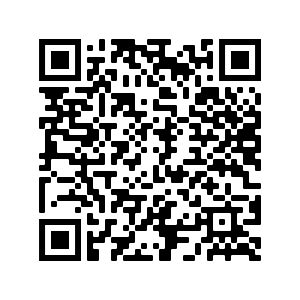 الاثنينالمائدة51515757الثلاثاءالمائدة58586464الأربعاءالمائدة65657070الخميسالمائدة 46 – 70 المائدة 46 – 70 المائدة 46 – 70 المائدة 46 – 70 المائدة 46 – 70 سورة المائدة سورة المائدة سورة المائدة سورة المائدة سورة المائدة سورة المائدة سورة المائدة سورة المائدة سورة المائدة سورة المائدة سورة المائدة سورة المائدة الـتـلاوةالـتـلاوةالـتـلاوةالـتـلاوةالـتـلاوةالـتـلاوةالـتـلاوةالـتـلاوةالـتـلاوةالـتـلاوةالـتـلاوةالـتـلاوةالـتـلاوةاليومالسورةمنمنمنإلىإلىالتقويمالتقويمتوقيع المعلمملاحظاتملاحظاتتوقيع ولي الأمرآل عمران 848484115115الصف الثاني المتوسطالصف الثاني المتوسطالصف الثاني المتوسطالفصل الدراسي الثالث الفصل الدراسي الثالث الفصل الدراسي الثالث الفصل الدراسي الثالث الفصل الدراسي الثالث الفصل الدراسي الثالث الفصل الدراسي الثالث الفصل الدراسي الثالث الفصل الدراسي الثالث الأسبوع التاسع   4 – 8 / 11 / 1445هـالأسبوع التاسع   4 – 8 / 11 / 1445هـالـحـفـظالـحـفـظالـحـفـظالـحـفـظالـحـفـظالـحـفـظالـحـفـظالـحـفـظالـحـفـظالـحـفـظالـحـفـظالـحـفـظالـحـفـظالـحـفـظاليومالسورةمنمنإلىإلىالتقويمالتقويمتوقيع المعلمتوقيع المعلمتوقيع المعلمتوقيع ولي الأمرتوقيع ولي الأمرالقارئ الإلكتروني الأحدالمائدة71717777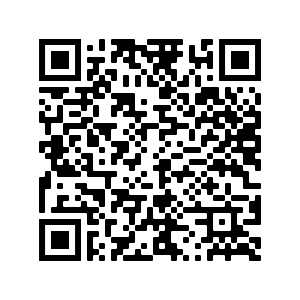 الاثنينالمائدة78788383الثلاثاءالمائدة84849090الأربعاءالمائدة91919595الخميسالمائدة 71 – 95 المائدة 71 – 95 المائدة 71 – 95 المائدة 71 – 95 المائدة 71 – 95 	سورة المائدة 	سورة المائدة 	سورة المائدة 	سورة المائدة 	سورة المائدة 	سورة المائدة 	سورة المائدة 	سورة المائدة 	سورة المائدة 	سورة المائدة 	سورة المائدة 	سورة المائدة 	سورة المائدة الـتـلاوةالـتـلاوةالـتـلاوةالـتـلاوةالـتـلاوةالـتـلاوةالـتـلاوةالـتـلاوةالـتـلاوةالـتـلاوةالـتـلاوةالـتـلاوةالـتـلاوةالـتـلاوةاليومالسورةمنمنمنإلىإلىالتقويمالتقويمتوقيع المعلمملاحظاتملاحظاتملاحظاتتوقيع ولي الأمرآل عمران 116116116148148الصف الثاني المتوسطالصف الثاني المتوسطالصف الثاني المتوسطالفصل الدراسي الثالث الفصل الدراسي الثالث الفصل الدراسي الثالث الفصل الدراسي الثالث الفصل الدراسي الثالث الفصل الدراسي الثالث الفصل الدراسي الثالث الأسبوع العاشر  11 – 15 / 11 / 1445هـالأسبوع العاشر  11 – 15 / 11 / 1445هـالأسبوع العاشر  11 – 15 / 11 / 1445هـالأسبوع العاشر  11 – 15 / 11 / 1445هـالأسبوع العاشر  11 – 15 / 11 / 1445هـالـحـفـظالـحـفـظالـحـفـظالـحـفـظالـحـفـظالـحـفـظالـحـفـظالـحـفـظالـحـفـظالـحـفـظالـحـفـظالـحـفـظالـحـفـظالـحـفـظالـحـفـظاليومالسورةمنمنإلىإلىالتقويمالتقويمتوقيع المعلمتوقيع المعلمتوقيع المعلمتوقيع المعلمتوقيع ولي الأمرتوقيع ولي الأمرالقارئ الإلكتروني الأحدالمائدة9696103103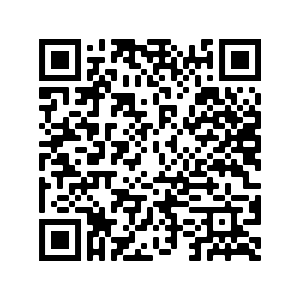 الاثنينالمائدة104104108108الثلاثاءالمائدة109109113113الأربعاءالمائدة114114120120الخميسالمائدة  96 – 120 المائدة  96 – 120 المائدة  96 – 120 المائدة  96 – 120 المائدة  96 – 120 	 	سورة المائدة 	 	سورة المائدة 	 	سورة المائدة 	 	سورة المائدة 	 	سورة المائدة 	 	سورة المائدة 	 	سورة المائدة 	 	سورة المائدة 	 	سورة المائدة 	 	سورة المائدة 	 	سورة المائدة 	 	سورة المائدة 	 	سورة المائدة 	 	سورة المائدة الـتـلاوةالـتـلاوةالـتـلاوةالـتـلاوةالـتـلاوةالـتـلاوةالـتـلاوةالـتـلاوةالـتـلاوةالـتـلاوةالـتـلاوةالـتـلاوةالـتـلاوةالـتـلاوةالـتـلاوةاليومالسورةمنمنمنإلىإلىالتقويمالتقويمتوقيع المعلمتوقيع المعلمملاحظاتملاحظاتملاحظاتتوقيع ولي الأمرآل عمران 149 149 149 168168الصف الثاني المتوسطالصف الثاني المتوسطالفصل الدراسي الثالث الفصل الدراسي الثالث الفصل الدراسي الثالث الفصل الدراسي الثالث الفصل الدراسي الثالث الأسبوع الحادي عشر  18 – 22 / 11 / 1445هـالأسبوع الحادي عشر  18 – 22 / 11 / 1445هـالأسبوع الحادي عشر  18 – 22 / 11 / 1445هـالأسبوع الحادي عشر  18 – 22 / 11 / 1445هـالأسبوع الحادي عشر  18 – 22 / 11 / 1445هـالـحـفـظالـحـفـظالـحـفـظالـحـفـظالـحـفـظالـحـفـظالـحـفـظالـحـفـظالـحـفـظالـحـفـظالـحـفـظالـحـفـظاليومالسورالسورالتقويمالتقويمتوقيع المعلمتوقيع المعلمتوقيع المعلمتوقيع المعلمتوقيع ولي الأمرملاحظات ملاحظات الأحدالمائدة 46 – 68 المائدة 46 – 68 تقويمالفترة الثانيةتقويمالفترة الثانيةالاثنينالمائدة 69 – 94 المائدة 69 – 94 تقويمالفترة الثانيةتقويمالفترة الثانيةالثلاثاءالمائدة 95 – 120 المائدة 95 – 120 تقويمالفترة الثانيةتقويمالفترة الثانيةالأربعاءمتابعة تقويم الفترة الثانيةمتابعة تقويم الفترة الثانيةتقويمالفترة الثانيةتقويمالفترة الثانيةالخميسمتابعة تقويم الفترة الثانيةمتابعة تقويم الفترة الثانيةتقويمالفترة الثانيةتقويمالفترة الثانيةتقويمالفترة الثانيةتقويمالفترة الثانيةالـتـلاوةالـتـلاوةالـتـلاوةالـتـلاوةالـتـلاوةالـتـلاوةالـتـلاوةالـتـلاوةالـتـلاوةالـتـلاوةالـتـلاوةالـتـلاوةاليومالسورالسورالسورالتقويمالتقويمتوقيع المعلمتوقيع المعلمتوقيع ولي الأمرتوقيع ولي الأمرملاحظاتملاحظاتآل عمران 84 – 115 آل عمران 84 – 115 آل عمران 84 – 115 تقويمالفترة الثانيةآل عمران 116 – 168 آل عمران 116 – 168 آل عمران 116 – 168 تقويمالفترة الثانيةالصف الثاني المتوسطالصف الثاني المتوسطالصف الثاني المتوسطالفصل الدراسي الثالث الفصل الدراسي الثالث الفصل الدراسي الثالث الفصل الدراسي الثالث الفصل الدراسي الثالث الفصل الدراسي الثالث الفصل الدراسي الثالث الأسبوع الثاني عشر  25 – 29 / 11 / 1445هـالأسبوع الثاني عشر  25 – 29 / 11 / 1445هـالأسبوع الثاني عشر  25 – 29 / 11 / 1445هـالأسبوع الثاني عشر  25 – 29 / 11 / 1445هـالأسبوع الثاني عشر  25 – 29 / 11 / 1445هـالـحـفـظالـحـفـظالـحـفـظالـحـفـظالـحـفـظالـحـفـظالـحـفـظالـحـفـظالـحـفـظالـحـفـظالـحـفـظالـحـفـظالـحـفـظالـحـفـظالـحـفـظاليومالسورةمنمنإلىإلىالتقويمالتقويمتوقيع المعلمتوقيع المعلمتوقيع المعلمتوقيع المعلمتوقيع ولي الأمر القارئ الإلكتروني القارئ الإلكتروني الأحدالاختبارات النهائيةالاختبارات النهائيةالاثنينالاختبارات النهائيةالاختبارات النهائيةالثلاثاءالاختبارات النهائيةالاختبارات النهائيةالأربعاءالاختبارات النهائيةالاختبارات النهائيةالخميسالاختبارات النهائيةالاختبارات النهائيةالاختبارات النهائيةالاختبارات النهائيةالـتـلاوةالـتـلاوةالـتـلاوةالـتـلاوةالـتـلاوةالـتـلاوةالـتـلاوةالـتـلاوةالـتـلاوةالـتـلاوةالـتـلاوةالـتـلاوةالـتـلاوةالـتـلاوةالـتـلاوةاليومالسورةمنمنمنإلىإلىالتقويمالتقويمتوقيع المعلمتوقيع المعلمملاحظاتملاحظاتتوقيع ولي الأمرتوقيع ولي الأمرالاختبارات النهائيةالاختبارات النهائيةالاختبارات النهائيةالاختبارات النهائيةالاختبارات النهائيةالاختبارات النهائيةالصف الثاني المتوسطالصف الثاني المتوسطالصف الثاني المتوسطالصف الثاني المتوسطالصف الثاني المتوسطالفصل الدراسي الثالث الفصل الدراسي الثالث الفصل الدراسي الثالث الفصل الدراسي الثالث الفصل الدراسي الثالث الفصل الدراسي الثالث الفصل الدراسي الثالث الأسبوع الثالث عشر   3 – 4 / 12 / 1445هـالأسبوع الثالث عشر   3 – 4 / 12 / 1445هـالـحـفـظالـحـفـظالـحـفـظالـحـفـظالـحـفـظالـحـفـظالـحـفـظالـحـفـظالـحـفـظالـحـفـظالـحـفـظالـحـفـظالـحـفـظالـحـفـظاليومالسورةمنإلىإلىإلىالتقويمالتقويمتوقيع المعلمتوقيع المعلمتوقيع المعلمتوقيع ولي الأمرتوقيع ولي الأمرالقارئ الإلكتروني الأحدالاختبارات النهائيةالاثنينالاختبارات النهائيةالاختبارات النهائيةالاختبارات النهائيةالاختبارات النهائيةالاختبارات النهائيةالـتـلاوةالـتـلاوةالـتـلاوةالـتـلاوةالـتـلاوةالـتـلاوةالـتـلاوةالـتـلاوةالـتـلاوةالـتـلاوةالـتـلاوةالـتـلاوةالـتـلاوةالـتـلاوةاليومالسورةمنمنإلىإلىإلىالتقويمالتقويمتوقيع المعلمملاحظاتملاحظاتملاحظاتتوقيع ولي الأمرالاختبارات النهائيةالاختبارات النهائيةالاختبارات النهائيةالاختبارات النهائيةالاختبارات النهائيةالاختبارات النهائيةالأسبوع الأولاليومالتاريخالمراجعةالمراجعةالمراجعةالتقديرتوقيعالمعلمملاحظاتالأسبوع الأولاليومالتاريخالسورةمنإلىالتقديرتوقيعالمعلمملاحظاتالأسبوع الأولالأحدالأسبوع الأولالإثنينالأسبوع الأولالثلاثاءالأسبوع الأولالأربعاءالأسبوع الأولالخميسالأسبوع الثانياليومالتاريخالمراجعةالمراجعةالمراجعةالتقديرتوقيعالمعلمملاحظاتالأسبوع الثانياليومالتاريخالسورةمنإلىالتقديرتوقيعالمعلمملاحظاتالأسبوع الثانيالأحدالأسبوع الثانيالإثنينالأسبوع الثانيالثلاثاءالأسبوع الثانيالأربعاءالأسبوع الثانيالخميسالأسبوع الثالثاليومالتاريخالمراجعةالمراجعةالمراجعةالتقديرتوقيعالمعلمملاحظاتالأسبوع الثالثاليومالتاريخالسورةمنإلىالتقديرتوقيعالمعلمملاحظاتالأسبوع الثالثالأحدالأسبوع الثالثالإثنينالأسبوع الثالثالثلاثاءالأسبوع الثالثالأربعاءالأسبوع الثالثالخميسالأسبوع الرابعاليومالتاريخالمراجعةالمراجعةالمراجعةالتقديرتوقيعالمعلمملاحظاتالأسبوع الرابعاليومالتاريخالسورةمنإلىالتقديرتوقيعالمعلمملاحظاتالأسبوع الرابعالأحدالأسبوع الرابعالإثنينالأسبوع الرابعالثلاثاءالأسبوع الرابعالأربعاءالأسبوع الرابعالخميسالأسبوع الخامساليومالتاريخالمراجعةالمراجعةالمراجعةالتقديرتوقيعالمعلمملاحظاتالأسبوع الخامساليومالتاريخالسورةمنإلىالتقديرتوقيعالمعلمملاحظاتالأسبوع الخامسالأحدالأسبوع الخامسالإثنينالأسبوع الخامسالثلاثاءالأسبوع الخامسالأربعاءالأسبوع الخامسالخميسالأسبوع السادساليومالتاريخالمراجعةالمراجعةالمراجعةالتقديرتوقيعالمعلمملاحظاتالأسبوع السادساليومالتاريخالسورةمنإلىالتقديرتوقيعالمعلمملاحظاتالأسبوع السادسالأحدالأسبوع السادسالإثنينالأسبوع السادسالثلاثاءالأسبوع السادسالأربعاءالأسبوع السادسالخميسالأسبوع السابعاليومالتاريخالمراجعةالمراجعةالمراجعةالتقديرتوقيعالمعلمملاحظاتالأسبوع السابعاليومالتاريخالسورةمنإلىالتقديرتوقيعالمعلمملاحظاتالأسبوع السابعالأحدالأسبوع السابعالإثنينالأسبوع السابعالثلاثاءالأسبوع السابعالأربعاءالأسبوع السابعالخميسالأسبوع الثامناليومالتاريخالمراجعةالمراجعةالمراجعةالتقديرتوقيعالمعلمملاحظاتالأسبوع الثامناليومالتاريخالسورةمنإلىالتقديرتوقيعالمعلمملاحظاتالأسبوع الثامنالأحدالأسبوع الثامنالإثنينالأسبوع الثامنالثلاثاءالأسبوع الثامنالأربعاءالأسبوع الثامنالخميسالأسبوع التاسعاليومالتاريخالمراجعةالمراجعةالمراجعةالتقديرتوقيعالمعلمملاحظاتالأسبوع التاسعاليومالتاريخالسورةمنإلىالتقديرتوقيعالمعلمملاحظاتالأسبوع التاسعالأحدالأسبوع التاسعالإثنينالأسبوع التاسعالثلاثاءالأسبوع التاسعالأربعاءالأسبوع التاسعالخميسالأسبوع العاشراليومالتاريخالمراجعةالمراجعةالمراجعةالتقديرتوقيعالمعلمملاحظاتالأسبوع العاشراليومالتاريخالسورةمنإلىالتقديرتوقيعالمعلمملاحظاتالأسبوع العاشرالأحدالأسبوع العاشرالإثنينالأسبوع العاشرالثلاثاءالأسبوع العاشرالأربعاءالأسبوع العاشرالخميسالأسبوع الحادي عشراليومالتاريخالمراجعةالمراجعةالمراجعةالتقديرتوقيعالمعلمملاحظاتالأسبوع الحادي عشراليومالتاريخالسورةمنإلىالتقديرتوقيعالمعلمملاحظاتالأسبوع الحادي عشرالأحدالأسبوع الحادي عشرالإثنينالأسبوع الحادي عشرالثلاثاءالأسبوع الحادي عشرالأربعاءالأسبوع الحادي عشرالخميسالأسبوع الثاني عشر اليومالتاريخالمراجعةالمراجعةالمراجعةالتقديرتوقيعالمعلمملاحظاتالأسبوع الثاني عشر اليومالتاريخالسورةمنإلىالتقديرتوقيعالمعلمملاحظاتالأسبوع الثاني عشر الأحدالأسبوع الثاني عشر الإثنينالأسبوع الثاني عشر الثلاثاءالأسبوع الثاني عشر الأربعاءالأسبوع الثاني عشر الخميسالأيامالأولىالثانيةالثالثةالرابعةالخامسةالسادسةالسابعةالأحدالاثنينالثلاثاءالأربعاءالخميسالأيامالأولىالثانيةالثالثةالرابعةالخامسةالسادسةالسابعةالأحدالاثنينالثلاثاءالأربعاءالخميسالأيامالأولىالثانيةالثالثةالرابعةالخامسةالسادسةالسابعةالأحدالاثنينالثلاثاءالأربعاءالخميسالأيامالأولىالثانيةالثالثةالرابعةالخامسةالسادسةالسابعةالأحدالاثنينالثلاثاءالأربعاءالخميساسم التطبيقرابط متجر أبلرابط متجر الأندرويدرابط متجر هواوي1تطبيق مصحف المدينة النبوية بروايةحفص عن عاصم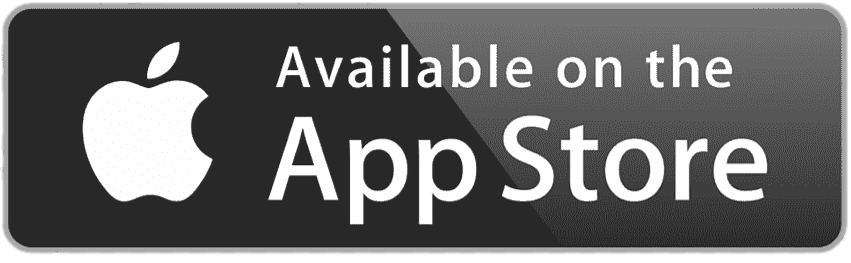 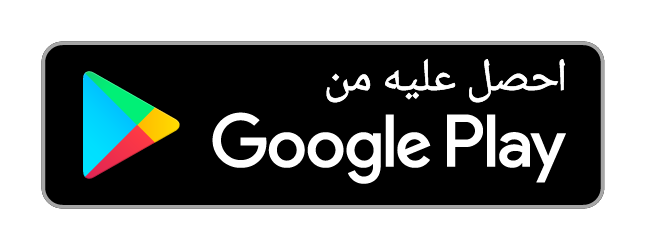 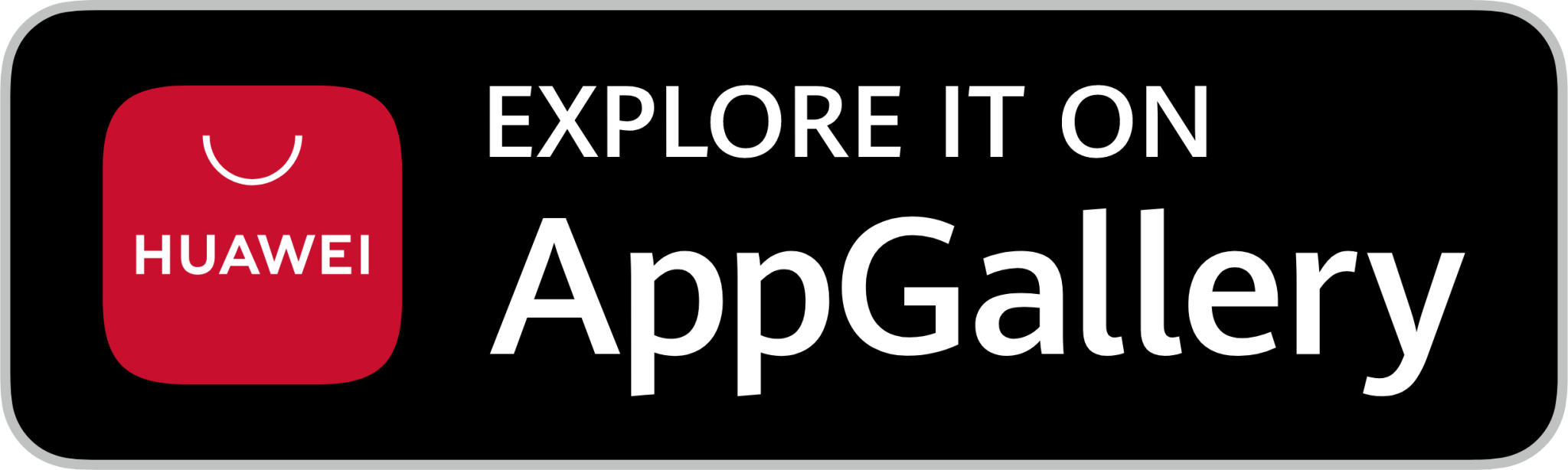 2مصحف مدرستي